Αγαπητοί μου μαθητές, στους συνδέσμους που ακολουθούν μπορείτε να βρείτε τα ακουστικά του βιβλίου μας καθώς και δραστηριότητες- παιχνίδια εμπέδωσης όσων διδαχτήκαμε στα 2 τελευταία κεφάλαια: http://ebooks.edu.gr/modules/ebook/show.php/DSDIM-C107/736/4822,21972/http://ebooks.edu.gr/modules/ebook/show.php/DSDIM-C107/736/4822,21958/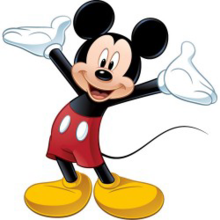 